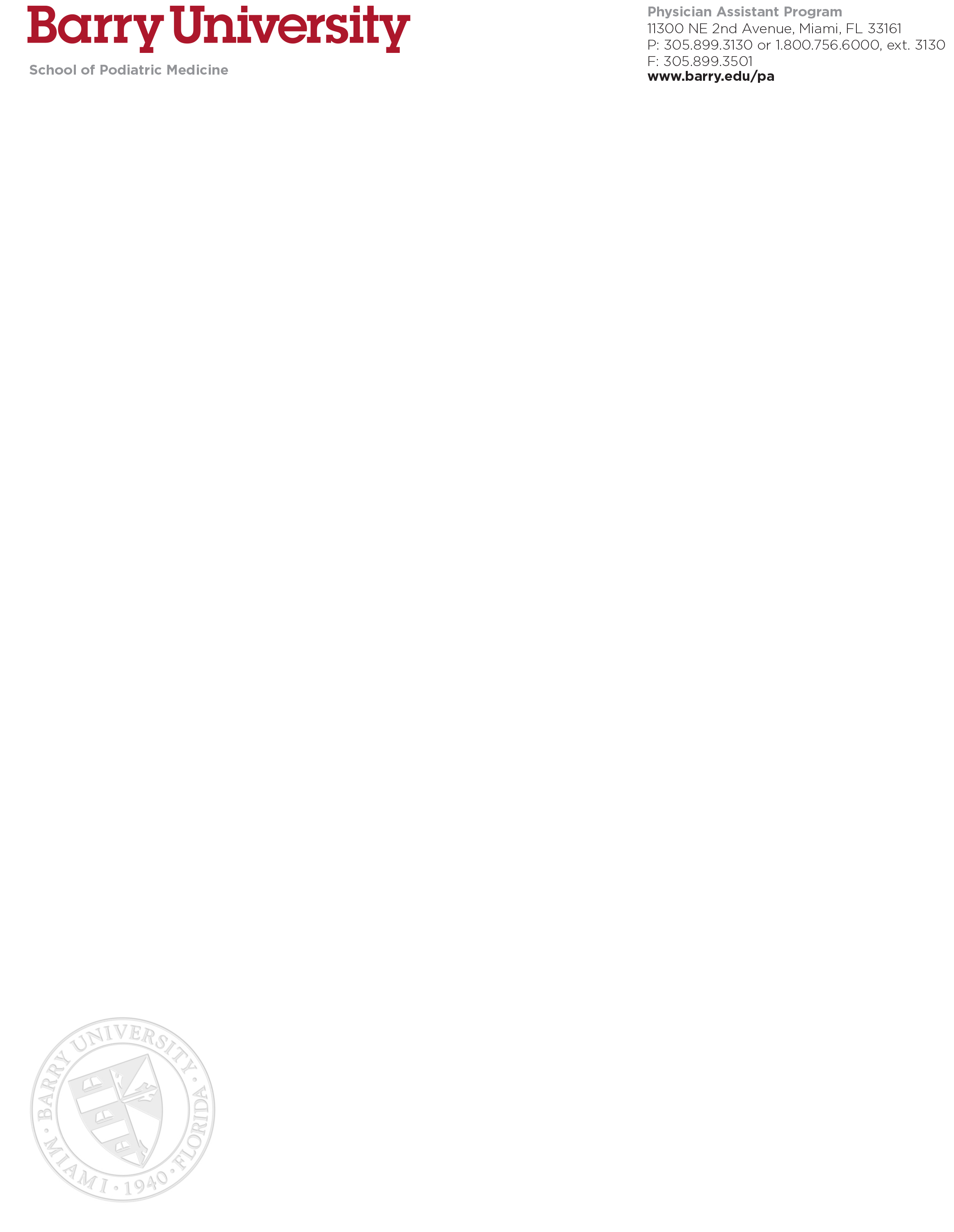 Dear Prospective Student,Thank you for your interest in Barry University Physician Assistant Program. This packet contains pertinent information regarding the Program’s admission requirements, curriculum, and cost of attendance.If you have any additional questions after reading the material, please do not hesitate to contact our office. We look forward to hearing from you!Best Regards,Office of AdmissionsBarry University Physician Assistant Program11300 NE 2nd Ave, Miami Shores, FL 33161305-899-3130paadmissions@barry.eduProgram SummaryBarry University Physician Assistant Program is accredited by Accreditation Review Commission on Education for the Physician Assistant, Inc. (ARC-PA). The program is 28 months in length, full time, year round with breaks between terms. There is no part time, online or distance learning option available for this program. Students can expect to be in class Monday – Friday anywhere from 8 AM – 6 PM; later on days where labs are scheduled (approximately until 9 PM). For that reason, students are strongly discouraged from working while they are enrolled in the program. The curriculum is very demanding and time consuming.  It would prove difficult to hold external employment simultaneously and do well in the program, particularly during your clinical rotation year, when students’ locations and hours will vary greatly.The program matriculates every August with approximately 100 seats available each year; 52 in Miami Shores, 24 in St. Petersburg, and 24 in St. Croix, United States Virgin Islands. The curriculum and program format is the same in all of the locations with the use of interactive video conferencing. Upon successful completion, students will be awarded a Master degree in Clinical Medical Sciences and a Physician Assistant Certificate, which is required to take the Physician Assistant National Certifying Exam (PANCE).Required Prerequisites and CredentialsA Bachelors Degree (any discipline) from an accredited institutionAn overall GPA and science GPA equal to or higher than 3.0 General/Inorganic Chemistry – 6 credits (2 courses)Organic Chemistry or Biochemistry – 3 credits (1 course)Human Anatomy & Physiology – 8 credits (2 courses with labs). Kinesiology, Environmental Engineering, and Exercise Science will not be acceptedMicrobiology – 4 credits (1 course with lab)Additional Biological Science – 3 credits (1 course). Acceptable courses are: General Biology, Zoology, Human Genetics, Histology, or Cell/Molecular BiologyBehavioral Sciences – 6 credits (2 courses) in any of the following: Psychology, Sociology, or Human Growth & Development. Unfortunately, Anthropology and Criminology courses are not accepted.Official Graduate Record Exam (GRE) Scores (must be electronically submitted either before or at the time of application submission)Personal StatementThree Letters of RecommendationNote: All prerequisite courses require students to take a minimum number of classes regardless of the number of credits earned for each. However, the aggregate number of credits for each prerequisite cannot be less than 3 credits.All degree levels (undergraduate and advanced), and course attempts (including repeated, failed, or withdrawn results) are considered. There are no deviations or waivers permitted for the prerequisite science requirement, regardless of educational background or professional experience. Prerequisite credits that are more than ten years old may not be accepted. If an applicant would like to dispute this issue it would have to be brought to the attention of the Admissions Director. Incomplete prerequisite coursework may be completed as a non-degree-seeking student at Barry University or any other accredited institution including community colleges and online courses. Applicants are permitted to apply with up to three prerequisites planned/in progress. In progress/planned prerequisite coursework must be completed, successfully, by December 1st with a C grade or higher.Healthcare ExperiencePrior healthcare experience is strongly recommended, however, there is no set number of hours required but 1,000 hours is recommended. Shadowing a PA is strongly recommended in addition to your healthcare experience, and is looked favorably upon by the admissions committee. However, other acceptable experience would include volunteer work with direct patient care within a hospital or clinic. Examples of direct patient contact include: recording patient history, drawing blood, taking vital signs, or providing personal hygiene care. For applicants who are already health professionals, such as nurses, paramedics, phlebotomist, or respiratory therapists, this would constitute healthcare experience. Unfortunately, administrative duties within a healthcare setting (i.e. receptionist/records clerk) are not sufficient.International ApplicantsInternational students who have completed all or part of their college coursework outside of the United States or Canada must have attended a college or university in the United States for a minimum of one year prior to application and submit their official TOEFL scores and a Foreign Credential Evaluation Report (with GPA calculation) of all transcripts to CASPA. The foreign transcript evaluation agency must be a member of NACES. For a list of current NACES members, please visit www.naces.org.Transfer/Advanced StandingDue to considerable variation in physician assistant programs throughout the United States, students will not be considered or accepted for transfer into the program. There are no exemptions or special considerations made for international medical graduates or advanced degree holders (i.e. PhD). The entire curriculum, including rotations, must be completed. There is a no certificate or “PANCE review only” option available.Application ProcessApplicants must submit their application electronically on the Central Application Service for Physician Assistants (CASPA) website: https://caspa.liaisoncas.com. Applicants must submit official transcripts from all institutions attended and letters of recommendation to CASPA. The CASPA application is the only application required for admission; there is no supplemental application. The application portal opens in mid-April and all supplemental documentation (i.e., GRE scores, letters of recommendation, and evaluation forms) must be submitted prior to October 15th. All applications must be verified by CASPA by December 1st. If an applicant has planned/in progress coursework at the time they complete their application, they may submit their final transcript directly to Barry University PA Program Office of Admissions after the deadline in order to update their file. Applications with more than three (3) planned/in progress prerequisites will not be reviewed by the Admissions Committee. Next, arrange to have official GRE scores sent to Barry using the institution code 5053 and departmental code 0634. Applicants with GRE scores that are more than five (5) years old from the year of matriculation must re-take the exam and submit current scores. Applications without official GRE scores will remain in pending status until they are received. Official GRE scores must be submitted no later than 30 business days after your CASPA application has been e-submitted. Due to the volume of applications processed, we politely ask that applicants refrain from submitting application related materials to the admissions office until after they have confirmation from the admissions office that their CASPA application has been received.Admission’s ProcessAdmission to the program is based on rolling admissions, meaning that applications are processed throughout the admissions cycle until the class is filled. Admission is very competitive in nature with an average of 2,100 applications received annually for a limited number of seats. Candidates are considered on the basis of their overall GPA, science GPA, GRE scores, health care experience, commitment to service, letters of recommendation, personal statement, writing ability, and interview.Interviews are granted at the discretion of the Admissions Committee, which consists of the program faculty. The Admissions Committee conducts interviews from September – March. The Committee strongly recommends that all documentation be complete prior to October 15th for consideration to interview. Once candidates are provisionally accepted into the program, they must satisfy all the provisions of their acceptance which includes, but is not limited to, the following:Submit two enrollment deposits of $500 eachComplete a Criminal Background CheckComplete all planned/in progress coursesComplete a Medical Terminology courseSubmit official transcripts from all institutions attended to the Program office. Note: we do not receive the documents sent to CASPA for verification of your application. Barry University’s Registrar Office requires official copies.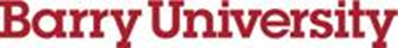 Graduate Physician Assistant Program CurriculumThe following curriculum is provided for informational purposes and is subject to change. Course descriptions are provided in the Graduate Catalog via the following link: http://www.barry.edu/pa/About/catalog.htmPA Program Fees my barry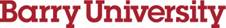 Create admissions profileCheck on application statusApply NowRequest InformationSchedule a VisitAsk Us A QuestionContinuing Medical EducationTuition and fees apply to all students regardless of campus. Specific fees and costs of attendance for the PA Program include:*A limited number of tuition discounts are available. Additional late fee, late registration, tuition deferred payment plan and other fees may apply. Tuition, fees, and costs are subject to change. Tuition for in-state and out-of state residents is the same. Medical supply costs are dependent on personal selection of equipment. The Barry University Financial Aid office assists all students at all campus locations in obtaining financial aid. As part of an agreement between St. Petersburg College (SPC) and Barry University through the SPC University Partnership Center, the Program provides a 20% tuition discount to up to 4 students per year who are both accepted into the St. Petersburg student cohort and who graduated from SPC. The Program’s goal in establishing training in the USVI is to reduce the health professions shortages there. Therefore a 20% discount will be offered to up to 4 students a year from the USVI who plan to practice in the territory after graduation.**Students must purchase their own phone plan at additional cost. ***The Barry University Graduate Financial Aid office has determined and verified through federal regulations, an increase in the cost of attendance (Room/Board, Living, and Transportation) for the St. Croix cohort.****Rate set by University. Rate is subject to change.FIRST YEAR (Didactic)FIRST YEAR (Didactic)FIRST YEAR (Didactic)FallFallSemester HoursSPM 530AThe Physician Assistant Role in Modern Health Care1SPM 585Physiology4SPM 586Neuroanatomy2SPM 580Clinical Microbiology and Infectious Diseases3SPM 590PGross Anatomy with Lab6SPM 605CPhysical Diagnosis I3SPM 621AClinical Pharmacology1SpringSpringSpringSPM 510Human Genetics1SPM 535Human Behavior and Psychiatry3SPM 602Medical Pathophysiology I6SPM 605DPhysical Diagnosis II4SPM 621BClinical Pharmacology II2SPM 640PSurgical Principles2SPM 701Women’s Health/Pediatrics/Geriatrics3SummerSummerSummerSPM 573Research in Community Health4SPM 603Medical Pathophysiology II3SPM 649PGeneral Radiology3SPM 705BEmergency Medicine2SPM 605EPhysical Diagnosis III3SPM 621CClinical Pharmacology III2SECOND YEAR (Clinical)There will be eight six-week rotations. Emergency Medicine, Family Medicine, Internal Medicine/Geriatrics, Prenatal Care and Women's Health, Pediatrics, Psychiatry and Behavioral Medicine, Surgery, and an Elective rotation. Following each rotation there will be End of Rotation Exercises.SECOND YEAR (Clinical)There will be eight six-week rotations. Emergency Medicine, Family Medicine, Internal Medicine/Geriatrics, Prenatal Care and Women's Health, Pediatrics, Psychiatry and Behavioral Medicine, Surgery, and an Elective rotation. Following each rotation there will be End of Rotation Exercises.SECOND YEAR (Clinical)There will be eight six-week rotations. Emergency Medicine, Family Medicine, Internal Medicine/Geriatrics, Prenatal Care and Women's Health, Pediatrics, Psychiatry and Behavioral Medicine, Surgery, and an Elective rotation. Following each rotation there will be End of Rotation Exercises.Fall, Spring & Summer*Fall, Spring & Summer*SPM 552Medical Spanish3SPM 727Clinical Orientation (PA)1SPM 740APA Rotation 16SPM 741APA Rotation 26SPM 742APA Rotation 36SPM 743APA Rotation 46SPM 744APA Rotation 56SPM 745APA Rotation 66SPM 746APA Rotation 76SPM 747APA Rotation 86THIRD YEAR (Advanced Didactic)THIRD YEAR (Advanced Didactic)THIRD YEAR (Advanced Didactic)FallFallSPM 553PBiomedical Ethics/Health Care Delivery2SPM 530B Transition to PA Clinical Practice                        1SPM 806PLibrary Research Paper7SPM 638Thanatology1SPM 665Independent Study1 - 3*SPM 690Clinical Therapeutics2SPM 695Primary Care Review Course3*An elective may be taken in the advanced didactic semester.*An elective may be taken in the advanced didactic semester.*An elective may be taken in the advanced didactic semester.Fees by Campus Miami Shores St. Petersburg St. Croix Tuition (increased annually) $32,800 per year* $32,800 per year* $32,800 per year* Technology Fee****$75 per semester$75 per semester$75 per semesterLaptop computer $1,350 $1,350 $1,350 Medical Instruments $1,100.00 $1,100.00 $1,100.00 Books / Supplies $4,425.00 $4,425.00 $4,425.00 Criminal Background Checks and Drug Screens $660.00 $660.00 $1110.00 Health Insurance Plan $899-1911
(age based) $899-1911
(age based) $899-1911 
(age based) Student Accident Plan (mandatory per semester)$22.00$22.00$22.00PDA or Smart Phone in clinical year $500.00** $500.00** $500.00** Clinical travel $2500-3500 $2500-3500 $3500-4500 ***Transportation $7,680.00$7,680.00 $10,344.00 ***Living $4,800.00 $4,800.00 $5,760.00 ***Room/Board $20,580.00 $20,580.00$23,100.00 Load Fees $205.00 $205.00 $205.00 Graduation Fee $150.00 $150.00 $150.00 